QUADRO DE HORÁRIO DAS TURMAS – 2016.2 (CURRÍCULO 2005)(Versão 27/06/2016)3ª fase4ª fase5ª fase6ª fase6ª fase7ª fase8ª faseDisciplinas de outros departamentos que serão oferecidas apenas em 2016.2Profa. Magda Teixeira ChagasCoordenadora do Curso de Graduação em BiblioteconomiaUFSC/CED - Portaria XXX/2016/GR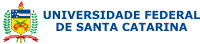 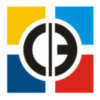 CENTRO DE CIÊNCIAS DA EDUCAÇÃOCURSO DE GRADUAÇÃO EM BIBLIOTECONOMIACampus Universitário Reitor João David Ferreira LimaCEP: 88.040-900 - Florianópolis - SCTelefones: (48) 3721-4563E-mail: coord.biblio@gmail.com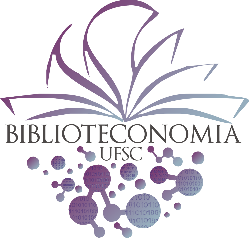 CURSO: BIBLIOTECONOMIA/CEDCURSO: BIBLIOTECONOMIA/CEDCURSO: BIBLIOTECONOMIA/CEDTURMA: 03324TURMA: 03324LOCAL: Sala 608LOCAL: Sala 608LOCAL: Sala 608HORÁRIOSEGUNDATERÇAQUARTAQUINTASEXTASÁBADO18h30min - 19h20minCIN5019CIN5010CIN5009PSI 5112CIN5008 19h20min - 20h10minCIN5019CIN5010CIN5009PSI 5112CIN500820h20min - 21h10minCIN5019CIN5010CIN5009CIN5010CIN5008 21h10min - 22hOrg. UIMarliCatalog. IIAraciLing. Docum.Prof. a ContratarCatalog. IIAraciFontes II CarolineCURSO: BIBLIOTECONOMIA/CEDCURSO: BIBLIOTECONOMIA/CEDCURSO: BIBLIOTECONOMIA/CEDTURMA: 04324TURMA: 04324LOCAL: Sala 601LOCAL: Sala 601LOCAL: Sala 601HORÁRIOSEGUNDATERÇAQUARTAQUINTASEXTASÁBADO18h30min - 19h20minCIN 5011CIN5012CIN5014CIN5013CIN501319h20min - 20h10minCIN 5011CIN5012CIN5014CIN5013ClassificaçãoCamila/Gleisy20h20min - 21h10minCIN 5011CIN5012CIN5014CIN501321h10min - 22hQualidadeGregórioRecuperaçãoAngelIndexaçãoMarisa/JulianaClassificaçãoCamila/GleisyCURSO: BIBLIOTECONOMIA/CEDCURSO: BIBLIOTECONOMIA/CEDCURSO: BIBLIOTECONOMIA/CEDTURMA: 05324TURMA: 05324LOCAL: Sala 604LOCAL: Sala 604LOCAL: Sala 604HORÁRIOSEGUNDATERÇAQUARTAQUINTASEXTASÁBADO18h30min - 19h20minINE 5111CIN5015 CIN5018CIN5016CIN501719h20min - 20h10minINE 5111PesquisaProf. a ContratarCIN5018Gestão Estrat. Ana ClaraCIN501720h20min - 21h10minCIN5015 CIN5016CIN5018INE5111CIN501721h10min - 22hPesquisaProf. a ContratarGestão Estrat. Ana ClaraInformat.MoisésINE5111Gestão Docum.JulianaCURSO: BIBLIOTECONOMIA/CEDCURSO: BIBLIOTECONOMIA/CEDCURSO: BIBLIOTECONOMIA/CEDTURMA: 06324TURMA: 06324LOCAL: Sala 109LOCAL: Sala 109LOCAL: Sala 109HORÁRIOSEGUNDATERÇAQUARTAQUINTASEXTASÁBADO18h30min - 19h20minCIN5025CIN5020CIN5021CIN502219h20min - 20h10minPrát. GestãoAna ClaraCIN5020CIN5021CIN502220h20min - 21h10minCIN5007CIN5020CIN5021CIN502221h10min - 22hGestão da Inf./ Conhec.ViníciusUsuáriosMarliPrat. Tratam. GleisyServiçosJulianaCURSO: BIBLIOTECONOMIA/CEDCURSO: BIBLIOTECONOMIA/CEDCURSO: BIBLIOTECONOMIA/CEDTURMA: 06324ATURMA: 06324ALOCAL: Sala 609LOCAL: Sala 609LOCAL: Sala 609HORÁRIOSEGUNDATERÇAQUARTAQUINTASEXTASÁBADO18h30min - 19h20minCIN502119h20min - 20h10minCIN502120h20min - 21h10minCIN502121h10min - 22hPrat. Tratam. AraciCURSO: BIBLIOTECONOMIA/CEDCURSO: BIBLIOTECONOMIA/CEDCURSO: BIBLIOTECONOMIA/CEDCURSO: BIBLIOTECONOMIA/CEDTURMA: 07324TURMA: 07324LOCAL: Sala 611LOCAL: Sala 611LOCAL: Sala 611HORÁRIOSEGUNDATERÇAQUARTAQUARTAQUINTASEXTASÁBADO18h30min - 19h20minCIN5024CIN5029CIN5023CIN5023CIN 5027LSB7904 OP19h20min - 20h10minCIN5024CIN5029CIN5023CIN5023ProjetoViníciusLSB7904 OP20h20min - 21h10minCIN5024CIN5029CIN5023CIN5023CIN5054-OPLSB7904 OP21h10min - 22hColeções MagdaInf. E Gestão da Inovação MárcioReferência FabianoReferência FabianoCompetência Inf.Optativa ElizeteLSB7904 OPCURSO: BIBLIOTECONOMIA/CEDCURSO: BIBLIOTECONOMIA/CEDCURSO: BIBLIOTECONOMIA/CEDTURMA: 08324TURMA: 08324LOCAL: Sala 606LOCAL: Sala 606LOCAL: Sala 606HORÁRIOSEGUNDATERÇAQUARTAQUINTASEXTASÁBADO18h30min - 19h20minCIN5030-OPCIN5052CIN505019h20min - 20h10minCIN5030-OPTCCCamilaEstágio Elizete20h20min - 21h10minCIN5030-OP21h10min - 22hBibl. DigitalOptativa ViníciusCURSO: BIBLIOTECONOMIA/CED                                                                                         LOCAL: Sala 602CURSO: BIBLIOTECONOMIA/CED                                                                                         LOCAL: Sala 602CURSO: BIBLIOTECONOMIA/CED                                                                                         LOCAL: Sala 602CURSO: BIBLIOTECONOMIA/CED                                                                                         LOCAL: Sala 602CURSO: BIBLIOTECONOMIA/CED                                                                                         LOCAL: Sala 602CURSO: BIBLIOTECONOMIA/CED                                                                                         LOCAL: Sala 602CURSO: BIBLIOTECONOMIA/CED                                                                                         LOCAL: Sala 602HORÁRIOTERATERÇAQUARTAQUINTASEXTASÁBADO18h30min - 9h20minJOR5300/SPO5116LLE510519h20min - 20h10minJOR5300/ PO5116LLE510520h20min - 21h10min21h10min - 22h